Referat fra elevrådsmøte 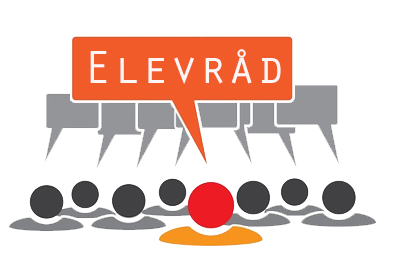 Dato: 21.08.19Tid: 11:30Sted: KantinaTilstede: Jonas, Thomas, Emma, Rainer, Nora, Petter, Benjamin L, Ida, Ane, Teodor, Emilie og SondreSaksliste:Post: Ingen post
Fra rektor: Revidering av ordensreglementetGå igjennom reglementet sammen med klassen og kontaktlærer.Høring: Forslagene til endring diskuteres i klassene. Gi tilbakemelding på neste elevrådsmøte.Skolemiljø-knappen på skolens hjemmeside. Fortell og vis klassen knappen på whiteboard-en.
Sak 1: Konstituering av styret
- Informasjon om hva et elevråd er
- Valg:Leder: JonasNestleder: NoraSekretær: IdaStyremedlem: Teodor
Sak 2: Møteplan og årshjul – utsettes til neste møte
Sak 3: Navnekonkurranse nye Nordlandsbåter (3 stk)Forslag på navn innen fredag kl 9Spør i klassene om forslag
Sak 4: Den kulturelle skolesekken. Informasjon om kommende arrangementer - utsettes til neste møte 
            Saker fra klassene: Det ble ikke tid til dette denne gangKopi til alle klassene, pala, rektor og kontaktlærer for elevråd